ЛИСТ РЕГИСТРАЦИИПрограмма профессионального обучения/повышения квалификации«_________________________________________________________________»Слушатель 	(фамилия, имя, отчество)Адрес (место жительства)  ___________________________________________________________________________  Дата рождения (число, месяц, год )_______________________       Телефон _______________________________   Страховой номер индивидуального лицевого счёта (СНИЛС) ___________________________________________Гражданство ____________________________________________________       Пол   М         ЖОбразование_____________________________________________________________________________________________________________________________________________________________________________________(уровень образования, специальность, квалификация)Адрес электронной почты _________________________________________________________________________Должность (профессия)___________________________________________________________________________________________________________________________________________________________________________Стаж работы в должности (по профессии) ___________________________________________________________________________________________________________________________________________________________Место работы ___________________________________________________________________________________________________________________________________________________________________________________Вид(ы) деятельности организации __________________________________________________________________________________________________________________________________________________________________С Лицензией на право ведения образовательной деятельности, Договором об оказании платных образовательных услуг, правами и обязанностями обучающегося по договору, Уставом АНО ДПО «УЦ «МАЭБ» и локальными нормативными актами, регламентирующими порядок предоставления мне образовательных услуг, ОЗНАКОМЛЕН. С момента подписания настоящий Лист регистрации становится неотъемлемой частью Договора на оказание платных образовательных услуг, заключенного АНО ДПО «УЦ «МАЭБ» с _____________________________________________________________________________________________(наименование организации, направляющей Слушателя на обучение)Вводный инструктаж прослушал  ______________20__г.Методические материалы получил(а):____________________________________________________                           						(Ф.И.О)Дата ______________________ 						Подпись			Согласие обучающегосяна обработку  персональных данных, разрешенных Субъектом персональных данных:Я,_____________________________________________________________________________________________,(фамилия, имя, отчество  полностью)именуемый  Субъект  персональных  данных,  руководствуясь  ст. 9, 10.1  Федерального  закона  от 27.07.2006 г. № 152-ФЗ «О персональных данных», заявляю свободно, своей волей и в своем интересе  о моем согласии на обработку1 нижеперечисленных персональных данных2 Автономной некоммерческой организацией  дополнительного профессионального образования «Учебный центр «МАЭБ» (адрес: 196084,Санкт-Петербург, Московский просп., д. 74 литер Б, ИНН 7810608255, ОГРН 1167800054135), а также их передачу в Федеральную службу по надзору в сфере образования и науки (адрес:127994, г. Москва, ул. Садовая-Сухаревская, д.16)  с целью своевременного внесения сведений о выданных в установленном порядке документах об образовании и (или) о квалификации в федеральную информационную систему «Федеральный реестр сведений о документах об образовании и (или) о квалификации, документах об обучении» (далее – ФИС ФРДО) в следующем порядке3:Сведения об информационных ресурсах операторов, посредством которых будет осуществляться предоставление сведений  и иные действия с персональными данными субъекта персональных данных:Настоящее согласие дается в отношении всех персональных данных, перечисленных выше и в Листе регистрации. Перечень действий, которые может совершать АНО ДПО «УЦ «МАЭБ» с моими персональными данными, порядок их обработки а также передачи третьим лицам определяется  данным  согласием и Положением об обработке и защите персональных данных слушателей (далее – Положение) . Настоящее согласие дается АНО ДПО «УЦ «МАЭБ» на срок прохождения мною обучения и итоговой аттестации с дальнейшим хранением моих персональных данных в установленном Положением порядке. Отзыв настоящего согласия на обработку персональных данных осуществляется на основании моего письменного заявления, направленного в адрес АНО ДПО «УЦ «МАЭБ».Права и обязанности в области защиты персональных данных мне разъяснены. Я ознакомлен с Положением и иными документами АНО ДПО «УЦ «МАЭБ» об обработке персональных данных, а также с возможными последствиями моего отказа дать письменное согласие на обработку персональных данных.Настоящее согласие дано на неопределенный период времени «         »                                 20         г.Достоверность и полноту сведений, указанных в настоящем согласии, подтверждаю:                                            (подпись) /                                                              (Ф.И.О.)(Субъект персональных данных)1 Согласно п. 3 ст. 3 Федерального закона от 27 июля 2006 г. № 152-ФЗ «О персональных данных» обработка персональных данных - любое действие (операция) или совокупность действий (операций), совершаемых с использованием средств автоматизации или без использования  таких средств с персональными данными, включая сбор, запись, систематизацию, накопление, хранение, уточнение (обновление, изменение), извлечение, использование, передачу (распространение, предоставление, доступ), обезличивание, блокирование, удаление, уничтожение персональных данных.2 Согласно п. 1 ст. 3 Федерального закона от 27 июля 2006 г. № 152-ФЗ «О персональных данных» персональные данные - любая информация, относящаяся к прямо или косвенно определенному или определяемому физическому лицу (субъекту персональных данных).3 Непредоставление данных влечет невнесением данных Субъекта в ФИС ФРДО.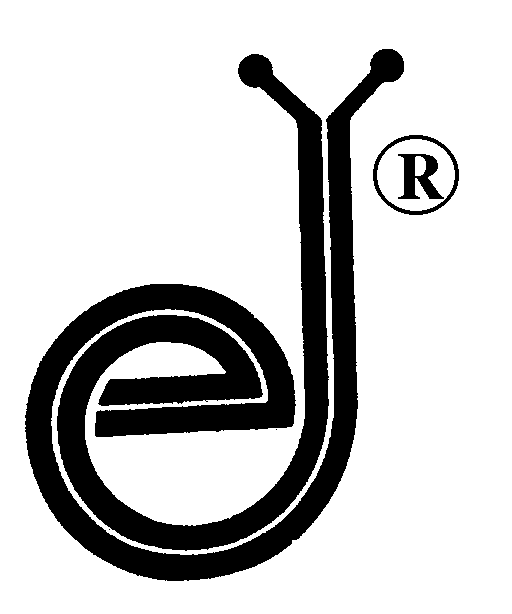 Автономная некоммерческая организация  дополнительного профессионального образования «Учебный центр «МАЭБ»Категория персональных данныхПеречень персональных данныхРазрешение к распространению (да/нет)Условия и запретыПерсональные данныефамилияПерсональные данныеимяПерсональные данныеотчество (при наличии)Персональные данныедата рождения  (формат        заполнения  01.01.1900)Персональные данныеСНИЛСИнформационный ресурсДействия с персональными даннымиФедеральная информационная система «Федеральный реестр сведений о документах об образовании и (или) о квалификации, документах об обучении», https://obrnadzor.gov.ruЗаполнение обязательных полей в информационном ресурсе